Average rates by language pairLanguage Pairs 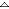 Avg. rates per wordAvg. rates per wordAvg. rates per hourAvg. rates per hourSample sizeLanguage Pairs Standard 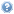 Minimum StandardMinimumSample sizeEnglish$0.10/wd$0.08/wd$31.44/hr$23.79/hr7030English to Abkhazian$0.09/wd$0.06/wd$29.30/hr$17.40/hr10dEnglish to Achinese$0.09/wd$0.07/wd$23.89/hr$27.56/hr11English to Acoli$0.11/wd$0.08/wd$30.95/hr$24.36/hr25English to Afar$0.12/wd$0.08/wd$31.26/hr$22.05/hr24English to Afrikaans$0.12/wd$0.08/wd$34.44/hr$25.35/hr188English to Akan$0.12/wd$0.08/wd$40.31/hr$26.82/hr21English to Albanian$0.12/wd$0.09/wd$41.46/hr$31.28/hr245English to Amharic$0.11/wd$0.08/wd$33.89/hr$25.59/hr236English to Arabic$0.10/wd$0.08/wd$31.29/hr$23.73/hr5767English to Aramaic$0.11/wd$0.09/wd$32.73/hr$26.55/hr13English to Armenian$0.10/wd$0.07/wd$34.52/hr$26.40/hr225English to Assamese$0.09/wd$0.06/wd$28.69/hr$20.59/hr46English to Azerbaijani$0.09/wd$0.06/wd$33.42/hr$24.58/hr203English to Baluchi$0.11/wd$0.08/wd$38.50/hr$25.42/hr14English to Bambara$0.14/wd$0.10/wd$45.15/hr$31.67/hr16English to Basque$0.09/wd$0.06/wd$36.49/hr$24.64/hr11English to Belarusian$0.09/wd$0.06/wd$28.84/hr$21.12/hr180English to Bemba$0.12/wd$0.08/wd$33.01/hr$22.51/hr12English to Bengali$0.09/wd$0.07/wd$29.88/hr$21.71/hr492English to Berber (Other)$0.11/wd$0.08/wd$37.92/hr$28.75/hr16English to Bhojpuri (& Tharu)$0.08/wd$0.06/wd$30.00/hr$23.59/hr25English to Bihari$0.08/wd$0.07/wd$35.30/hr$26.70/hr12English to Bikol$0.12/wd$0.08/wd$36.18/hr$26.64/hr15English to Bosnian$0.12/wd$0.08/wd$33.03/hr$25.68/hr271English to Bulgarian$0.10/wd$0.08/wd$30.62/hr$22.62/hr506English to Burmese$0.09/wd$0.07/wd$32.46/hr$24.17/hr230English to Catalan$0.11/wd$0.08/wd$35.70/hr$26.36/hr119English to Cebuano (Bisayan)$0.11/wd$0.07/wd$33.99/hr$24.24/hr77English to Chin$0.14/wd$0.10/wd$55.50/hr$38.50/hr16English to Chinese$0.10/wd$0.07/wd$36.35/hr$26.40/hr6880English to Creoles & Pidgins (English-based Other)$0.10/wd$0.08/wd$30.46/hr$26.07/hr17English to Creoles & Pidgins (French-based Other)$0.12/wd$0.10/wd$38.38/hr$28.66/hr34English to Creoles & Pidgins (Portuguese-based Other)$0.12/wd$0.09/wd$38.67/hr$24.17/hr11English to Croatian$0.11/wd$0.08/wd$31.99/hr$24.43/hr449English to Czech$0.10/wd$0.07/wd$31.98/hr$23.98/hr498English to Danish$0.12/wd$0.09/wd$39.52/hr$30.70/hr448English to Dari$0.10/wd$0.07/wd$34.70/hr$25.84/hr208English to Dinka$0.13/wd$0.10/wd$40.00/hr$30.87/hr17English to Dutch$0.11/wd$0.08/wd$35.27/hr$27.08/hr716English to Dzongkha$0.13/wd$0.09/wd$40.18/hr$25.91/hr14English to English Middle (ca.1100-1500)$0.12/wd$0.10/wd$34.28/hr$27.75/hr17English to Esperanto$0.11/wd$0.09/wd$34.60/hr$25.95/hr26English to Estonian$0.12/wd$0.08/wd$41.45/hr$30.10/hr81English to Ewe$0.10/wd$0.08/wd$42.07/hr$35.00/hr16English to Farsi (Persian)$0.09/wd$0.07/wd$32.92/hr$24.36/hr713English to Finnish$0.12/wd$0.09/wd$39.81/hr$29.90/hr196English to Flemish$0.12/wd$0.09/wd$37.12/hr$28.82/hr76English to French$0.12/wd$0.09/wd$35.63/hr$26.66/hr6937English to Fulani$0.13/wd$0.10/wd$44.13/hr$30.52/hr26English to Ga$0.12/wd$0.10/wd$44.58/hr$35.62/hr11English to Galician$0.11/wd$0.08/wd$36.63/hr$27.70/hr27English to Ganda$0.10/wd$0.08/wd$45.77/hr$33.79/hr21English to Georgian$0.11/wd$0.08/wd$37.02/hr$25.87/hr158English to German$0.11/wd$0.08/wd$35.45/hr$26.25/hr3226English to Greek$0.11/wd$0.08/wd$36.78/hr$27.19/hr277English to Gujarati$0.09/wd$0.07/wd$34.30/hr$24.61/hr193English to Haitian-Creole$0.13/wd$0.10/wd$39.51/hr$30.14/hr205English to Hausa$0.10/wd$0.08/wd$30.94/hr$25.02/hr79English to Hebrew$0.11/wd$0.08/wd$36.00/hr$26.68/hr745English to Hiligaynon$0.13/wd$0.10/wd$31.71/hr$22.66/hr33English to Hindi$0.10/wd$0.07/wd$31.26/hr$23.12/hr1157English to Hmong$0.15/wd$0.11/wd$40.97/hr$30.98/hr83English to Hungarian$0.11/wd$0.08/wd$31.53/hr$23.10/hr693English to Icelandic$0.15/wd$0.11/wd$40.40/hr$33.49/hr72English to Igbo$0.11/wd$0.08/wd$31.71/hr$23.98/hr60English to Iloko$0.09/wd$0.07/wd$24.84/hr$20.00/hr44English to Indonesian$0.10/wd$0.08/wd$31.48/hr$22.83/hr2299English to Irish$0.13/wd$0.08/wd$35.07/hr$23.64/hr16English to Italian$0.11/wd$0.08/wd$33.86/hr$25.39/hr1983English to Japanese$0.12/wd$0.09/wd$35.11/hr$26.42/hr3419English to Javanese$0.11/wd$0.08/wd$34.78/hr$23.96/hr150English to Kamba$0.10/wd$0.07/wd$35.67/hr$23.73/hr21English to Kannada$0.09/wd$0.07/wd$29.69/hr$23.10/hr100English to Kanuri$0.12/wd$0.09/wd$33.10/hr$30.18/hr10English to Karen$0.11/wd$0.09/wd$36.91/hr$28.05/hr31English to Kashmiri$0.09/wd$0.07/wd$28.21/hr$22.27/hr16English to Kazakh$0.09/wd$0.07/wd$30.25/hr$23.11/hr132English to Khmer (Central)$0.11/wd$0.08/wd$35.87/hr$26.06/hr149English to Kikuyu$0.10/wd$0.08/wd$41.13/hr$30.11/hr46English to Kinyarwanda$0.13/wd$0.09/wd$39.24/hr$29.10/hr71English to Kirghiz$0.10/wd$0.08/wd$35.01/hr$25.84/hr34English to Kongo$0.13/wd$0.10/wd$41.16/hr$32.39/hr18English to Konkani$0.08/wd$0.07/wd$31.88/hr$25.00/hr11English to Korean$0.11/wd$0.08/wd$35.81/hr$27.17/hr2619English to Kurdish$0.10/wd$0.08/wd$37.23/hr$27.59/hr153English to Lao$0.10/wd$0.08/wd$32.96/hr$25.45/hr99English to Latin$0.12/wd$0.10/wd$41.45/hr$31.52/hr51English to Latvian$0.11/wd$0.07/wd$36.61/hr$26.87/hr96English to Lingala$0.12/wd$0.09/wd$38.26/hr$28.49/hr42English to Lithuanian$0.11/wd$0.08/wd$38.97/hr$28.41/hr135English to Luo (Kenya,Tanzania)$0.11/wd$0.08/wd$32.62/hr$23.94/hr45English to Nigerian$0.11/wd$0.09/wd$35.13/hr$22.60/hr15English to Persian (Farsi)$0.09/wd$0.06/wd$31.76/hr$22.98/hr512English to Serbian$0.11/wd$0.08/wd$31.11/hr$23.68/hr507English to SiSwati (Swazi)$0.10/wd$0.08/wd$35.58/hr$31.67/hr15English to Simple English$0.12/wd$0.10/wd$26.12/hr$19.48/hr25English to Spanish$0.11/wd$0.08/wd$33.83/hr$25.55/hr18722English to Tibetan$0.11/wd$0.09/wd$35.96/hr$24.23/hr29English to Welsh$0.14/wd$0.09/wd$49.52/hr$33.63/hr12